Земельные фонды и их использованиеАлборов, Р. А. Развитие методики оценки и учета земельных активов / Р. А. Алборов, С. Р. Концевая // Экономика сельскохозяйственных и перерабатывающих предприятий. - 2013. - № 12. - С. 29-32.В статье изложены методические рекомендации по денежной оценке и бухгалтерскому учету земельных активов в сельскохозяйственных организациях.Белякова, А. Механизм формирования земельное ренты и арендной платы при аренде земельных участков сельхозназначения / А. Белякова // АПК: экономика, управление. - 2014. - № 2. - С. 89-93.В статье рассматривается механизм формирования земельной ренты и арендной платы при аренде земельных участков сельскохозяйственного назначения, а также механизм экономических отношений субъектов арендного сегмента земельного рынка.Корнеев, А. Ф. Инвестиционное обеспечение развития аграрного землепользования / А. Ф. Корнеев, А. А. Капитонов, А. Р. Филимошин // Аграрная наука. - 2014. - № 2. - С. 11-13.В статье предложена методика разработки нормативов потребности в инвестиционных ресурсах и государственной поддержки инвестиций под планируемые приросты объемов производства продукции с учетом внутриобластной зональности и рентных условий.Липски, С. А. Роль землеустройства в обеспечении продовольственной безопасности / С. А. Липски // Аграрная наука. - 2014. - № 2. - С. 14-15.Для обеспечения продовольственной безопасности требуется организация более рационального использования сельскохозяйственных угодий. Это традиционная задача отечественного землеустройства. Предлагаются меры по усилению роли землеустройства, в том числе с учетом перспектив развития земельного законодательства.Ломакин, Г. В. Подходы к определению критериев и показателей оценки эффективности управления земельными ресурсами сельских поселений / Г. В. Ломакин, Н. А. Иванова // Экономика сельскохозяйственных и перерабатывающих предприятий. - 2013. - № 12. - С. 33-36.В статье рассмотрены принципы управления земельными ресурсами сельского поселения, где в значительной степени проявляется социальный аспект. На основе данного положения авторы приводят исследования по определению критерия и показателей оценки эффективности управления земельными ресурсами таких поселений.Полунин, Г. А. Экономический анализ уровня эффективности сельскохозяйственного землепользования / Г. А. Полунин, В. И. Жуйков, В. И. Петров // Экономика сельскохозяйственных и перерабатывающих предприятий. - 2014. - № 1. - С. 24-27. - 5 табл.В статье изложена методика оценки эффективности сельскохозяйственного землепользования на муниципальном и региональном уровнях. В качестве основных показателей эффективности приняты фактическая урожайность сельскохозяйственных культур, валовая продукция растениеводства в денежном выражении, чистый доход в расчете на 1 га сельскохозяйственных угодий и уровень рентабельности по чистому доходу.Составитель: Л. М. Бабанина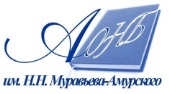 Государственное бюджетное учреждение культуры«Амурская областная научная библиотека имени Н.Н. Муравьева-Амурского